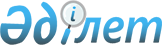 О внесении изменений в постановление Кабинета Министров Республики Казахстан от 22 апреля 1995 г. N 592
					
			Утративший силу
			
			
		
					Постановление Правительства Республики Казахстан от 22 января 1996 г. N 73. Утратило силу - постановлением Правительства РК от 31 декабря 1996 г. N 1749. ~P961749

      Правительство Республики Казахстан постановляет: 

      Внести в постановление Кабинета Министров Республики Казахстан от 28 апреля 1995 г. N 592  P950592_"О введении на территории Республики Казахстан марок акцизного сбора и реализации подакцизных товаров, подлежащих маркировке" (САПП Республики Казахстан, 1995 г., N 16, ст. 179) следующие изменения:

      в абзаце пятом пункта 4, в абзаце первом пункта 5 и в абзаце третьем пункта 10 исключить слова "и пиву";

      в приложении 2 к указанному постановлению исключить строку

      "2203 00                          Пиво солодовое         ".      Первый заместитель

      Премьер-Министра

      Республики Казахстан
					© 2012. РГП на ПХВ «Институт законодательства и правовой информации Республики Казахстан» Министерства юстиции Республики Казахстан
				